Canterbury High School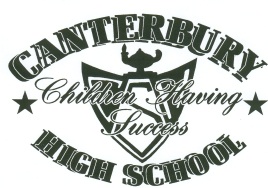 Grade 6 – 8 School Supply List for 2017-2018$25 Student FeeGym clothes and sneakers (Sneakers must be able to be laced up properly, no skater shoes please)Pencil case 1 package of index cards1 package of sticky notes1 large glue stickScissorsmarkers pencil crayonsGeometry set – please not dollar store brand30 cm rulerSpiral bound sketch pad (8 ½ x 11)a pack of good quality sketch pencilsa package of white paperwhite erasers1 roll of tape2 boxes of Kleenex1 small package of page protectors1 graphing notebook or package of graph paper (0.5 cm squares would be best) Pencils – please send some in and store the rest at home for students to bring in as neededLoose-leaf – please send 2 packages and store the rest at home for students to bring in as neededUSB flash drive for Tech class   1 inch binder for math1 inch binder for literacyduo-tang with pockets for Frenchone orange duo-tangnotebooks for science, social studies, music, art, health, Phys. Ed and techStudents are not expected to use pens, but they may, if they would like to. If your child would like to use pens, please purchase pens with blue or black ink only. 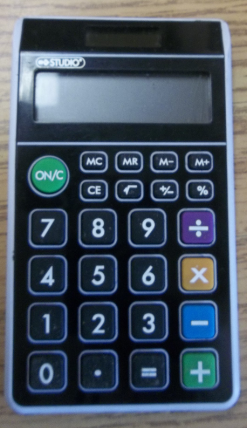 Grade 7 and 8 only – calculator with percent, square root, plus/minus *NOT SCIENTIFICThe Dollarama dollar store has wonderful calculators – (see picture).  Grade 6 only - One 1½ inch white, hard binder with a clear cover insert for a front title page. 